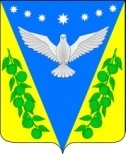 АДМИНИСТРАЦИЯУСПЕНСКОГО СЕЛЬСКОГО ПОСЕЛЕНИЯ УСПЕНСКОГО РАЙОНАПОСТАНОВЛЕНИЕОт 23.06.2016 года 				                                                           № 365с. УспенскоеО внесении изменений в постановление администрации Успенского сельского поселения Успенского района от 19.02.2016 года № 87 «Об утверждении административного регламента предоставления муниципальной услуги  «Выдача специального разрешения на движение по автомобильным дорогам местного значения Успенского сельского поселения Успенского района транспортного средства, осуществляющего перевозку опасных грузов»	В целях приведения нормативных правовых актов администрации Успенского сельского поселения Успенского района в соответствие с действующим законодательством п о с т а н о в л я ю:	1. Внести изменения в постановление администрации Успенского сельского поселения Успенского района от 19.02.2016 года № 87 «Об утверждении административного регламента предоставления муниципальной услуги  «Выдача специального разрешения на движение по автомобильным дорогам местного значения Успенского сельского поселения Успенского района транспортного средства, осуществляющего перевозку опасных грузов», изложив  подпункт 27 текстом следующего содержания: «27.  Места предоставления муниципальной услуги должны соответствовать требованиям пожарной безопасности, санитарным нормам и обеспечиваться охраной правопорядка.В помещениях размещается информационный стенд, на котором размещается следующая информация:-        текст настоящего Регламента;-        блок - схемы, наглядно отображающие последовательность прохождения всех административных процедур при предоставлении муниципальной услуги (Приложения  №  9 и № 10 к Регламенту);-        перечень документов, необходимых для предоставления муниципальной услуги;-        формы и образцы документов, необходимых для предоставления муниципальной услуги;-        информация о номере кабинета, где осуществляется прием Заявителей; фамилия, имя, отчество и должность специалистов, осуществляющих предоставление муниципальной услуги;-        сведения о месте нахождения, справочных телефонных номерах и графике работы Администрации, адрес сайта Администрации.Помещение, в котором осуществляется прием граждан, предусматривает:-        возможность оформления заявителем письменного обращения;-        доступ к основным нормативным правовым актам, регламентирующим полномочия и сферу компетенции Администрации и регулирующим предоставление муниципальной услуги.В здании, в котором предоставляются муниципальные услуги, создаются условия для беспрепятственного получения инвалидами и маломобильными группами населения муниципальных услуг;Вход в здание оборудуется пандусом, помещения, в которых предоставляется муниципальная услуга, должны иметь расширенные проходы, позволяющие обеспечить беспрепятственный доступ инвалидов, включая инвалидов, использующих кресла-коляски;Глухонемым, инвалидам по зрению и другим лицам с ограниченными физическими возможностями при необходимости оказывается помощь по передвижению в помещениях и сопровождение;На стоянке должны быть предусмотрены места для парковки специальных транспортных средств инвалидов. За пользование парковочным местом плата не взимается.».  2. Разместить на официальном сайте Успенского сельского поселения Успенского района в информационно-телекоммуникационной сети «Интернет».3. Контроль за выполнением настоящего постановления оставляю за собой.            4. Постановление вступает в силу со дня его официального опубликования.Глава Успенского сельского поселения Успенского района                                                                           Н.Н.Буркот